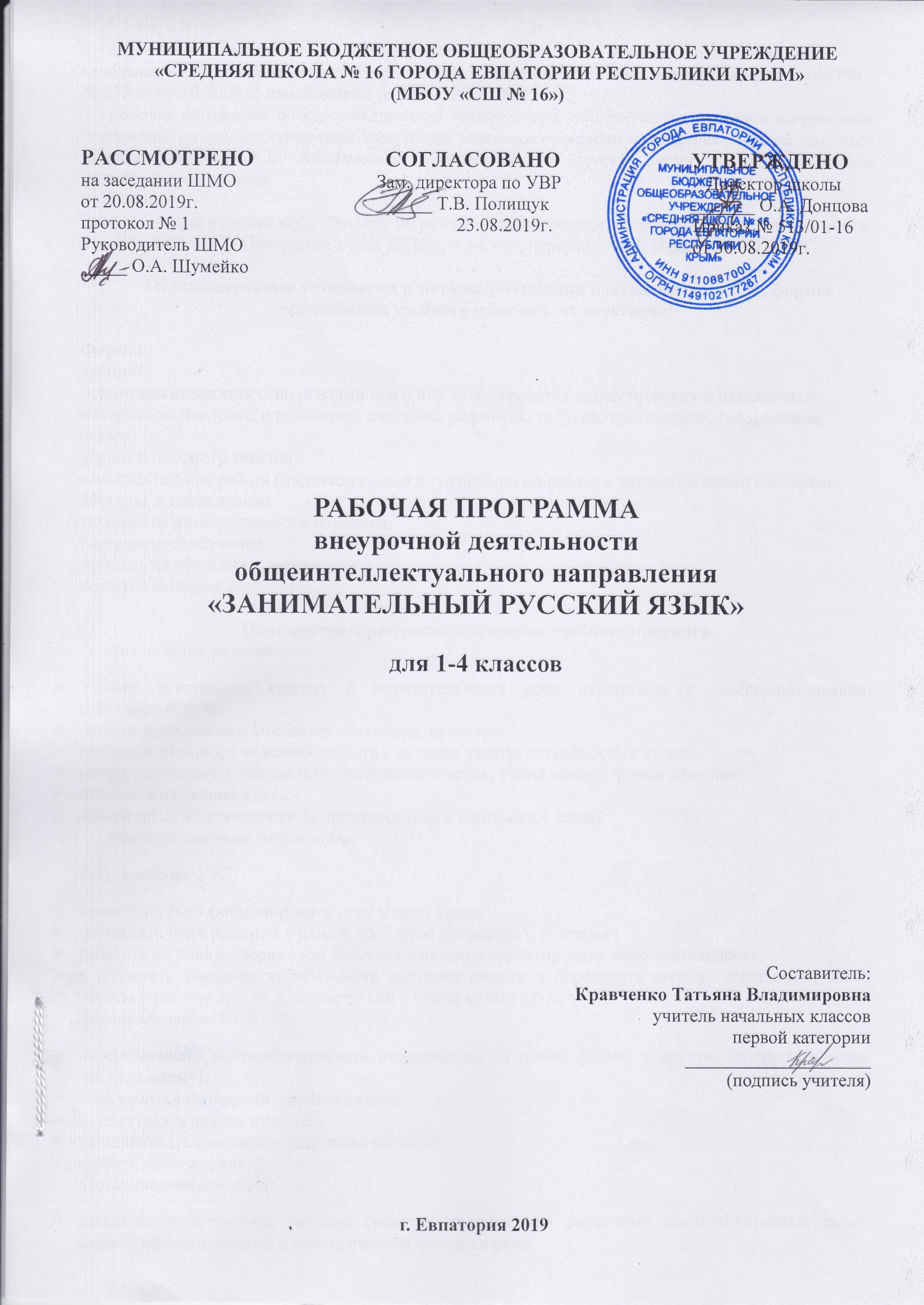 Образовательный стандарт: Федеральный государственный образовательный стандарт начального общего образования, утверждённый приказом Министерства образования и науки РФ № 373 от 06.10.2009 (с изменениями от 31.12.2015г. № 1576).Рабочая программа по курсу внеурочной деятельности общеинтеллектуального направления составлена на основе авторской программы развития познавательных способностей учащихся младших классов Л.В. Мищенковой «Занимательный русский язык» с использованием   методического пособия.Пособие:Занимательный русский язык: Задания по развитию познавательных способностей / Методическое пособие 1-4 класс + Программа курса «РПС». – 3-е изд, перераб. - – М: Издательство РОСТ.Образовательные технологии и методы достижения поставленных задач, формы организации учебного процесса  их сочетание:Формы: лекции;практические занятия с элементами игр и игровых элементов, дидактических и раздаточных материалов, пословиц и поговорок, считалок, рифмовок, ребусов, кроссвордов, головоломок, сказок.анализ и просмотр текстов;самостоятельная работа (индивидуальная и групповая) по работе с разнообразными словарями;Методы и технологии:технология разноуровневого обучения;развивающее обучение;технология обучения в сотрудничестве;коммуникативная технология.Планируемые результаты освоения учебного предмета Личностные результатыУмение чувствовать красоту и выразительность речи, стремиться к совершенствованию собственной речи; любовь и уважение к Отечеству, его языку, культуре; интерес к чтению, к ведению диалога с автором текста; потребность в чтении; интерес к письму, к созданию собственных текстов, к письменной форме общения; интерес к изучению языка; осознание ответственности за произнесённое и написанное слово. Метапредметные результатыРегулятивные УУД:самостоятельно формулировать тему и цели урока; составлять план решения учебной проблемы совместно с учителем; работать по плану, сверяя свои действия с целью, корректировать свою деятельность; в диалоге с учителем вырабатывать критерии оценки и определять степень успешности своей работы и работы других в соответствии с этими критериями. Познавательные УУД:перерабатывать и преобразовывать информацию из одной формы в другую (составлять план, таблицу, схему); пользоваться словарями, справочниками; осуществлять анализ и синтез; устанавливать причинно-следственные связи; строить рассуждения; Коммуникативные УУД:адекватно использовать речевые средства для решения различных коммуникативных задач; владеть монологической и диалогической формами речи. высказывать и обосновывать свою точку зрения; слушать и слышать других, пытаться принимать иную точку зрения, быть готовым корректировать свою точку зрения; договариваться и приходить к общему решению в совместной деятельности; задавать вопросы. Предметные результатыумение делать умозаключение, сравнивать, устанавливать закономерности, называть последовательность действий;умение делить слова на слоги, правильно ставить ударение в словах, находить однокоренные слова, отгадывать и составлять ребусы;умение называть противоположные по смыслу слова, работать со словарем;умение подбирать фразеологизмы, использовать в речи знакомые пословицы;умение пользоваться местоимениями, числительными и наречиями в речи.Содержание тем курса Тема 1. Фонетика.Теория: расширение знаний о звуках русского языка, «мозговой штурм».Практика: игра «Исправь ошибки», работа с произведениями, где  допущены орфографические ошибки, творческие задания для формирования  орфографической зоркости.Тема 2. Словообразование.Теория: расширение знаний о частях слова, их значении в словообразовании, «мозговой штурм».Практика: игры на превращения слов, работа со схемами, шарады, логически-поисковые задания на развитие познавательного интереса к русскому языку.Тема 3. Лексика.Теория: беседа о богатстве лексики русского языка «добрыми словами», знакомство со словами-неологизмамии архаизмами, фразеологизмами русского языка.Практика: игры на расширение словарного запаса школьников, работа со словарями и энциклопедиями, активное использование в речи фразеологических оборотов, логически-поисковые задания на развитие познавательного интереса к русскому языку.Тема 4. Морфология.Теория: расширение знаний о частях речи, их морфологических признаках.Практика: игры на знание частей речи, расшифровывание фраз и текстов, логически-поисковые задания на развитие познавательного интереса к русскому языку.Тема 5. Пословицы и поговорки.Практика: активное использование в речи пословиц и поговорок, подбор пословиц к заданной ситуации.Тема 6. Игротека.Практика: логически-поисковые задания, направленные на развитие познавательных способностей, отгадывание загадок, разгадывание кроссвордов, криптограмм, игры на знание и развитие интереса к родному языку, на проверку знаний по русскому языку.1 класс Содержание курса (33 ч.)1. Речь устная и письменная.Зачем людям нужна речь? Что такое речь устная и речь письменная.2. Что такое слово?Понятие слова, знакомство с ребусом.3. В мире звуков.Уточнение представления детей о звуках. Понятия «фонетика», «фонема», «фонематический слух».4. Игротека.Формулировка смыслового значения слова. Понятие «рифма».5. Звуки и буквы – не одно и то же.В чем заключается различие между звуками и буквами.6. Что такое метограммы?Знакомство с метограммами. Разгадывание метограмм.7. Жили были гласные и согласные.Отличия гласных звуков и букв от согласных. Упражнение в определении в слове гласных и согласных букв.8. Игротека.Повторение: буквы и звуки, буквы и звуки гласные и согласные. Разгадывание метограмм.9. Волшебник Ударение.Роль ударения в слове. Понятие «омограф».10 . Такие разные согласные.Способы отличия твердых согласных звуков от мягких.11. Такие разные, разные согласные.Парные и непарные звонкие и глухие согласные12.  Игротека.Поиск амографов в предложении. Определение ударного слога в слове. Упражнение в умении различать гласные и согласные, согласные по звонкости – глухости, твердости-мягкости. Решение метограмм. Рифмование слов.13.  Русские народные загадки.Знакомство с загадкой как с жанром устного народного творчества. Выделение свойств и признаков загаданного предмета.14.  Зачем шипят шипящие?Уточнение знаний о шипящих согласных. Знакомство с понятием «пантомима».15.  Познакомьтесь: алфавит!Обобщение знаний учащихся об алфавите. Упражнение в правильном назывании букв и звуков.16.  Игротека.Разгадывание русских народных загадок. Упражнение в произнесениискороговорок. Запись слов в алфавитном порядке.17.  Привет, пословица!Упражнение в выявлении скрытого смысла пословицы.18.  Поговорим о предложении.Разновидности предложений по цели высказывания. Упражнение в умении различать данные предложения, приводить примеры.19.  Еще немного о предложении.Разновидности предложений по интонации. Упражнение в умении различать данные предложения с соответствующей интонацией.20.  Игротека.Понятие «Шарада». Упражнение в умении разгадывать шарады. Подбор пословицы к тексту.21.  Знакомимся с анаграммами.Понятие «анаграмма». Упражнение в умении разгадывать анаграммы.22.  Что такое текст?Уточнение знаний учащихся о тексте. Упражнение в умении составлять рассказ по серии картинок, определять тему и основную мысль текста.23.  Что мы пишем с большой буквы?Правила написания заглавной буквы. Упражнение в умении писать с заглавной буквы имена собственные.24.  Игротека.Разгадывание анаграмм. Придумывание анаграмм к данным словам. Определение темы и основной мысли текста. Упражнение в написании имен собственных с заглавной буквы.25.  О безударных гласных.Уточнение знаний учащихся о безударных гласных в корне, требующих проверки, и о способе их проверки. Упражнение в умении подбирать проверочные слова, исправлять допущенные ошибки.26.  О парных звонких и глухих согласных.Уточнение знаний о правописании парных согласных в словах. Упражнение в умении подбирать проверочные слова.27.  Слова – приятели.Знакомство с понятием «синоним». Упражнение в умении подбирать синонимы к данным словам, находить среди слов синонимичные пары.28.  Игротека.Упражнение в написании безударных гласных и парных согласных в корне, нахождение среди групп слов синонимов, подборе синонима к данному слову.29. Слова – неприятели.Знакомство с понятием «антоним». Упражнение в умении подбирать антонимы к словам, находить антонимичные пары в группе слов.30.  Волшебное слово предлог.Знакомство с предлогами. Упражнение в умении подбирать подходящие по смыслу предлоги, писать их раздельно со следующим словом.31.  Что за зверь такой - фразеологизм?Знакомство с фразеологизмами и их значением. Упражнение в умении подбирать к ситуации соответствующий фразеологизм.32.  Игротека. Понятие «Омоним». Упражнение в умении различать синонимы, омонимы, вставлять в предложение подходящие по смыслу предлоги, соотносить фразеологизмы и их значения.33.  Учимся различать слова разных частей речи.Упражнение в умении различать слова разных частей речи.2 классСодержание курса (34 ч.)Что мы знаем о звуках и буквах.Уточнить представление о звуках и буквах русского языка. Повторить понятия: «фонетика», «фонема», «фонетический слухЧто такое лексика?Познакомить с понятиями «лексика», «лексикон», «лексическое значение слова».Однозначные и многозначные слова.Познакомиться со словами, имеющими одно и несколько значений.Игротека.Повторить звукобуквенный разбор, лексическое значение слова, однозначные и многозначные слова.Слова-братья.Подбирать синонимы к данным словам, исключать лишнее слово из ряда синонимов.Слова- наоборот.Подбирать антонимы, вычленять антонимы из текста.Пословица недаром молвится.Подбирать пословицы, выражающие главную мысль текста.Игротека.Подбирать синонимы, антонимы, вычленять их из текста.И снова пословицы, пословицы, пословицы, …Играть с пословицами.Играем со словарными словами.Играть со словарными словамиАнаграммы.Разгадывать анаграммыИгротека.Повторять пословицы, анаграммы, словарные слова.Секреты некоторых букв.Познакомить с особенностями букв Я,Е,Ё,Ю; разделительным Ъ; Ь как показатель мягкостисогласных; разделительный Ь.Шарады, анаграммы и метаграммы.Разгадывать шарады, анаграммы, метаграммы.Еще раз о синонимах и антонимах.Вычленять синонимы и антонимы из выражений и .текстовИгротека.Повторить правила написания: Ь как показатель мягкости согласных; разделительный Ь. Вычленять синонимы и антонимы из выражений и текстов.Слова, обозначающие предметы. Познакомиться с именем существительным как частью речи, одушевленными и неодушевленными, собственными и нарицательными.Слова, обозначающие действие предметов. Познакомиться с глаголом как частью речи.Слова, обозначающие признаки предметов.Познакомиться с именем прилагательным как частью речи. Различать имена прилагательные по вкусу, размеру, форме, цвету.Игротека.Повторять распознавание частей речи; одушевленные и неодушевленные предметы; подбирать синонимы.Текст, тема, главная мысль.Упражняться в определении темы и основной мысли текста. Составлять рассказ по картинкам.Заголовок- всему голова.Определять особенности заголовков.Работаем с фразеологизмами.Употребляем фразеологизмы в речи.Игротека.Повторить понятия : текст, тема и основной мысль текста, заголовок текста, фразеологизмы.И снова пословицы.Играть с пословицами.Ещё раз о фразеологизмах.Играть с фразеологизмами.Русские народные загадки.Разгадывать русские народные.Игротека.Повторить пословицы, фразеологизмы, русские народные загадки.И вновь словарные слова.Играть со словарными словами.Учимся различать имена существительные, имена прилагательные и глаголы.Упражняться в различении частей речи.Какие слова русского языка помогают называть качества характера.Познакомиться с именами прилагательными, служащими для характеристики человекакачества характера.Игротека.Повторить части речи.Повторяем…Разгадывать русские народные загадки.Повторяем, повторяем…Выполнить звукобуквенный разбор. Решить головоломки.3 класс Содержание курса (34 ч.) Да здравствует русский язык!Познакомиться с русскими народными пословицами, загадками, фразеологизмами.Вежливые слова Систематизировать вежливые слова.Поговорки и пословицы.Выявить скрытый смысл пословиц и поговорок.Игротека. Повторить русские народные пословицы, загадки, фразеологизмы.Запоминаем словарные.Играть со словарными словами слова. Растения во фразеологизмах.Выяснить значение фразеологизмов: «манна небесная», «задавать перцу» и т.д.Животные во фразеологизмах.Выяснить значение фразеологизмов: «показать, где раки зимуют», «мышиная возня» и т.д.Игротека. Повторить словарные слова, растения и животные во фразеологизмах.Я не поэт, я только учусь…Подбирать рифмующиеся слова. Сочинять рифмовки.Как Морфология порядок навела.Различать части речи.Игры с пословицами Выявить скрытый смысл пословиц.Игротека. Подбирать рифмующиеся слова. Различать части речи.И снова животные во фразеологизмах.Выяснить значение фразеологизмов: «три кита»,  «ход конем» и т.д.Кое-что о местоимении.Изменять местоимения по падежам.Познакомимся поближе с наречием и числительными.Познакомиться с наречием и именем числительным как частями речи.Игротека.Повторить части речи.Состав слова. Основа слова. Формы слова.Выделять основы слов, части слова.Про корень и окончание.Подбирать однокоренные слова, различать формы слова.Про суффикс и приставку.Выделять в словах суффиксы и приставки. Подбирать к словам схемы.Игротека. Разбирать слова по составу. Составлять слова из данных частей. Подбирать слова к схемам.Непроизносимые согласные.Упражняться в правописании слов с непроизносимыми согласными.Учимся различать приставку и предлог.Упражняться в правописании приставок и предлогов.Учимся писать не с глаголами.Упражняться в написании не с глаголами.Игротека.Писать грамотно слова с непроизносимыми согласными, приставками и предлогами, «НЕ» сглаголами.Имена существительные с  шипящим звуком на конце.Упражняться в правильном написании имен существительных с шипящим звуком на конце.Его величество Ударение!Упражняться в правильной постановке ударения.Поговорим о падежах. Определять падежи имен существительных.Игротека.Упражняться в правильном написании имен существительных с шипящим звуком на конце.Подбирать рифмующиеся слова. Определять падежи имен существительных.Сложные слова.Писать слова, образованные путем сложения двух основ.От архаизмов до неологизмов.Распознавать архаизмы и неологизмы.По страницам энциклопедий.Знакомиться с энциклопедической статьей.Игротека.Повторять сложные слова, архаизмы и неологизмы, читать энциклопедическую статью.Повторяем… Разбирать слова по составу. Выявлять скрытый смысл пословиц.Готовимся к конкурсу «Русский медвежонок».Решать головоломки.4 класс Содержание курса (34 ч.)И снова о русском языке… Выяснить роль русского языка в жизни общества, его красоту и богатство.Крылатые слова и афоризмы.Выяснить смысл понятий: «крылатые слова» и  «афоризмы».Копилка занимательных заданий.Решать занимательные задачи.Игротека.Повторить: в чем заключается богатство и выразительность русского языка; крылатые словаи афоризмы (их значение и признаки).Об именах.Познакомиться с историей возникновения древнерусских и современных разнообразием имен и их форм.О русских фамилиях.Познакомиться с историей возникновения русских фамилий, распространенными способами происхождения русских фамилий.В поисках сбежавших головоломок.Решать занимательные задания.Игротека.Повторить историю возникновения русских имен и фамилий.Мы играем в логогрифы.Познакомиться с логогрифами – словесными загадками, разными вариантами игры влогогрифы.Учимся распознавать речевые ошибки.Распознавать и устранять распространенные типы речевых ошибок.Коллекция заморочек.Решать занимательных заданий.Игротека.Повторять логогрифы, речевые ошибки.Ох уж эти фразеологизмы!...Искать в тексте фразеологизмы, определять их значения, заменять словосочетаниясоответствующими фразеологизмами.Работаем над рифмами.Определять отличительные признаки стихотворного текста, разнообразие рифм. Подбирать рифмующиеся слова, продолжать сочинения стихотворения, следуя заданной теме.Словесные забавы.Играть со словами. «Спунеризмы» и «буриме».Игротека.Повторять: рифмы парные, перекрестные, опоясывающие. Игры со словами.Продолжаем работу над фразеологизмами.Подбирать к ситуациям соответствующие фразеологизмы.Русские пословицы и поговорки.Отличать поговорки от пословицы. Объяснять скрытый смысл пословицы.Ассорти для любителей русского языка.Решать занимательные задания.Игротека.Повторять: пословицы, поговорки, фразеологизмы.И снова о фразеологизмах. Сравнивать фразеологизм и похожее словосочетание (важный человек, важная птица).Однородные члены предложения.Выделять однородные члены предложения.Ошибочка вышла!...Решать занимательные задания.Игротека.Повторять: однородные члены предложения, фразеологизмы.Про омонимы и их разновидности.Познакомиться с «омонимами»- словами, схожими по звучанию, но различными по лексическому значению.Еще немного фразеологизмов.Вычленять фразеологизмы из текста. Заменять словосочетания фразеологизмами.В стране Перевертундии.Решать занимательные задания.Игротека.Повторять: омонимы и их разновидности; историю происхождения и значения фразеологизмов: «закусить удила», «попасть впросак» Что такое «паронимы».Различать паронимы.Запоминаем словарные слова.Играть со словарными словами.31 июня.Решение занимательных заданий.Игротека.Повторять: паронимы, словарные слова.Повторяем…Повторить русские имена и фамилии, афоризмы и логогрифы.Повторяем…Повторяем названия рифм, происхождение и значение фразеологизма «Как Мамай прошел».Работаем над речевыми ошибками№ п/п№ п/пДатаДатаТема занятияпланфактпланфактТема занятия1.04.09Да здравствует русский язык! 2.11.09Вежливые слова. 3.18.09Поговорки и пословицы.  4.25.09Игротека. 5.02.10Запоминаем словарные слова. 6.09.10Растения во фразеологизмах. 7.16.10Животные во фразеологизмах. 8.23.10Игротека. 9.30.10Я не поэт, я только учусь… 10.06.11Как Морфология порядок навела. 11.13.11Игры с пословицами. 12.20.11Игротека. 13.27.11И снова животные во фразеологизмах.14.04.12Кое-что о местоимении.  15.11.12Познакомимся поближе с  наречием и числительным. 16.18.12Игротека. 17.25.12Состав слова. Основа слова. Формы слова. 18.Про корень и окончание.  19.Про суффикс и приставку. 20.Игротека. 21.Непроизносимые согласные. 22.Учимся различать приставку и предлог. 23.Учимся писать не с глаголами. 24.Игротека. 25.Имена существительные с шипящим звуком на конце. 26.Его величество Ударение! 27.Поговорим о падежах. 28.Игротека. 29.Сложные слова. 30.От архаизмов до неологизмов. 31.По страницам энциклопедий. 32.Игротека. 33.Повторяем… 34.Готовимся к конкурсу «Русский медвежонок». 